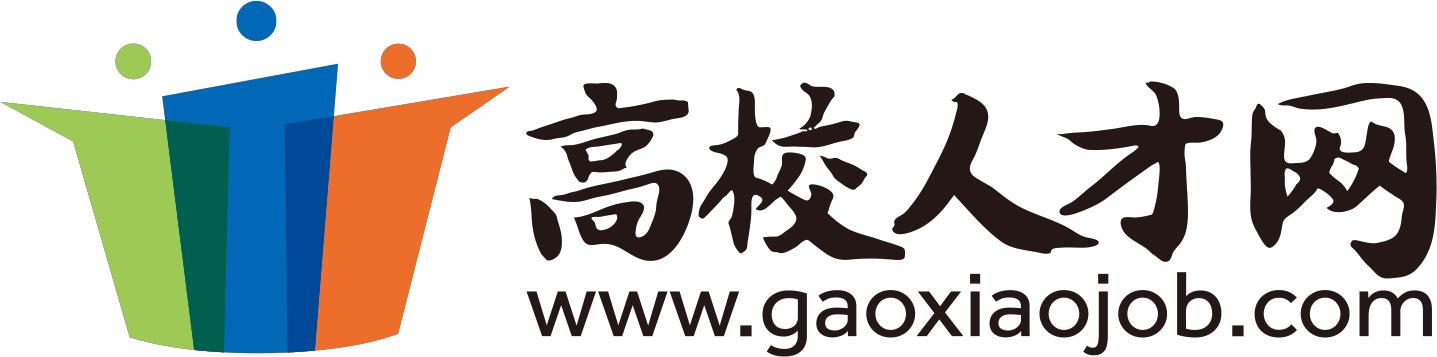 编号：烟台科技学院非教师岗选聘考查报告应聘人员姓名：毕业学校、专业： 申报部门： 应聘岗位： 201年 4 月18日说        明一、表内履历表部分由本人实事求是地填写，考查报告部分由学校相关考查责任部门填写。二、表内项目本人没有内容填写的，填写“无”。个别项目填写不下时，可加附页。三、表内的年、月、日一律使用公历和阿拉伯数字。四、“照片”一律使用近期二寸正面半身免冠彩色照片。履 历 表姓  名姓  名姓  名姓  名性别性别性别性别民族民族正面免冠彩色照片(2寸)正面免冠彩色照片(2寸)正面免冠彩色照片(2寸)出生日期出生日期出生日期出生日期政治面貌政治面貌政治面貌政治面貌正面免冠彩色照片(2寸)正面免冠彩色照片(2寸)正面免冠彩色照片(2寸)籍  贯籍  贯籍  贯籍  贯健康状况健康状况健康状况健康状况婚否婚否正面免冠彩色照片(2寸)正面免冠彩色照片(2寸)正面免冠彩色照片(2寸)身 份 证号    码身 份 证号    码身 份 证号    码身 份 证号    码正面免冠彩色照片(2寸)正面免冠彩色照片(2寸)正面免冠彩色照片(2寸)家庭住址家庭住址家庭住址家庭住址联系电话联系电话联系电话联系电话E-mailE-mailE-mailE-mailE-mail最高学历最高学历最高学历最高学历最高学位最高学位最高学位最高学位取得时间专业技术职务专业技术职务专业技术职务专业技术职务评定时间评定时间评定时间评定时间本科本科毕业院校毕业院校专业专业专业专业专业毕业时间本科本科主修课程主修课程硕士硕士毕业院校毕业院校专业专业专业专业毕业时间硕士硕士主修课程主修课程博士毕业院校毕业院校毕业院校专业专业专业专业毕业时间博士主修课程主修课程主修课程党政、团体加入及任职经历党政、团体加入及任职经历党政、团体加入及任职经历党政、团体加入及任职经历       年   月          、        介绍加入             ；              年   月转正，   年   月任          职务。       年   月          、        介绍加入             ；              年   月转正，   年   月任          职务。       年   月          、        介绍加入             ；              年   月转正，   年   月任          职务。       年   月          、        介绍加入             ；              年   月转正，   年   月任          职务。       年   月          、        介绍加入             ；              年   月转正，   年   月任          职务。       年   月          、        介绍加入             ；              年   月转正，   年   月任          职务。       年   月          、        介绍加入             ；              年   月转正，   年   月任          职务。       年   月          、        介绍加入             ；              年   月转正，   年   月任          职务。       年   月          、        介绍加入             ；              年   月转正，   年   月任          职务。       年   月          、        介绍加入             ；              年   月转正，   年   月任          职务。       年   月          、        介绍加入             ；              年   月转正，   年   月任          职务。       年   月          、        介绍加入             ；              年   月转正，   年   月任          职务。       年   月          、        介绍加入             ；              年   月转正，   年   月任          职务。       年   月          、        介绍加入             ；              年   月转正，   年   月任          职务。       年   月          、        介绍加入             ；              年   月转正，   年   月任          职务。有何宗教信仰有何宗教信仰有何宗教信仰有何宗教信仰专业技术职务任职情况专业技术职务任职情况专业技术职务任职情况专业技术职务任职情况      年    月经              审批任          专业技术职务或任职资格。      年    月经              审批任          专业技术职务或任职资格。      年    月经              审批任          专业技术职务或任职资格。      年    月经              审批任          专业技术职务或任职资格。      年    月经              审批任          专业技术职务或任职资格。      年    月经              审批任          专业技术职务或任职资格。      年    月经              审批任          专业技术职务或任职资格。      年    月经              审批任          专业技术职务或任职资格。      年    月经              审批任          专业技术职务或任职资格。      年    月经              审批任          专业技术职务或任职资格。      年    月经              审批任          专业技术职务或任职资格。      年    月经              审批任          专业技术职务或任职资格。      年    月经              审批任          专业技术职务或任职资格。      年    月经              审批任          专业技术职务或任职资格。      年    月经              审批任          专业技术职务或任职资格。业务技术专长、重要发明创造、科研成果、著作译著、发表论文等情况。业务技术专长、重要发明创造、科研成果、著作译著、发表论文等情况。业务技术专长、重要发明创造、科研成果、著作译著、发表论文等情况。业务技术专长、重要发明创造、科研成果、著作译著、发表论文等情况。何年何月出国（境）及参加重大国际性活动的情况何年何月出国（境）及参加重大国际性活动的情况何年何月出国（境）及参加重大国际性活动的情况何年何月出国（境）及参加重大国际性活动的情况何时何处何原因受过何种奖励、奖项情况何时何处何原因受过何种奖励、奖项情况何时何处何原因受过何种奖励、奖项情况何时何处何原因受过何种奖励、奖项情况计算机、外语、及其他技能情况计算机、外语、及其他技能情况计算机、外语、及其他技能情况计算机、外语、及其他技能情况学  习  简  历（初中开始填起）学  习  简  历（初中开始填起）学  习  简  历（初中开始填起）学  习  简  历（初中开始填起）学  习  简  历（初中开始填起）学  习  简  历（初中开始填起）学  习  简  历（初中开始填起）学  习  简  历（初中开始填起）学  习  简  历（初中开始填起）学  习  简  历（初中开始填起）学  习  简  历（初中开始填起）学  习  简  历（初中开始填起）学  习  简  历（初中开始填起）学  习  简  历（初中开始填起）学  习  简  历（初中开始填起）学  习  简  历（初中开始填起）学  习  简  历（初中开始填起）学  习  简  历（初中开始填起）学  习  简  历（初中开始填起）起止年月起止年月起止年月毕业学校/专业毕业学校/专业毕业学校/专业毕业学校/专业毕业学校/专业毕业学校/专业毕业学校/专业毕业学校/专业毕业学校/专业毕业学校/专业毕业学校/专业毕业学校/专业导师姓名职称导师姓名职称导师姓名职称培养方式工  作  经  历（按时间先后填写）工  作  经  历（按时间先后填写）工  作  经  历（按时间先后填写）工  作  经  历（按时间先后填写）工  作  经  历（按时间先后填写）工  作  经  历（按时间先后填写）工  作  经  历（按时间先后填写）工  作  经  历（按时间先后填写）工  作  经  历（按时间先后填写）工  作  经  历（按时间先后填写）工  作  经  历（按时间先后填写）工  作  经  历（按时间先后填写）工  作  经  历（按时间先后填写）工  作  经  历（按时间先后填写）工  作  经  历（按时间先后填写）工  作  经  历（按时间先后填写）工  作  经  历（按时间先后填写）工  作  经  历（按时间先后填写）工  作  经  历（按时间先后填写）工  作  经  历（按时间先后填写）工  作  经  历（按时间先后填写）起止年月起止年月起止年月起止年月起止年月起止年月起止年月单 位 及 职 务单 位 及 职 务单 位 及 职 务单 位 及 职 务单 位 及 职 务单 位 及 职 务单 位 及 职 务单 位 及 职 务单 位 及 职 务单 位 及 职 务单 位 及 职 务单 位 及 职 务证明人证明人家庭主要成员情况家庭主要成员情况配偶姓名姓名出生日期出生日期出生日期民族家庭主要成员情况家庭主要成员情况配偶籍贯籍贯参加工作时间参加工作时间参加工作时间政治面貌家庭主要成员情况家庭主要成员情况配偶学历学历专业技术职务专业技术职务专业技术职务家庭主要成员情况家庭主要成员情况配偶工作单位及职务工作单位及职务工作单位及职务工作单位及职务工作单位及职务工作单位及职务家庭主要成员情况家庭主要成员情况配偶毕业院校及专业毕业院校及专业毕业院校及专业毕业院校及专业毕业院校及专业毕业院校及专业家庭主要成员情况家庭主要成员情况其他成员关系姓名姓名姓名姓名姓名出生日期出生日期出生日期政治面貌政治面貌工作单位及职务工作单位及职务工作单位及职务工作单位及职务工作单位及职务工作单位及职务工作单位及职务家庭主要成员情况家庭主要成员情况其他成员家庭主要成员情况家庭主要成员情况其他成员家庭主要成员情况家庭主要成员情况其他成员家庭主要成员情况家庭主要成员情况其他成员国内外主要社会关系情况国内外主要社会关系情况国内外主要社会关系情况国内外主要社会关系情况国内外主要社会关系情况国内外主要社会关系情况其 他 需 要 说 明 的 情 况其 他 需 要 说 明 的 情 况其 他 需 要 说 明 的 情 况其 他 需 要 说 明 的 情 况其 他 需 要 说 明 的 情 况其 他 需 要 说 明 的 情 况其 他 需 要 说 明 的 情 况其 他 需 要 说 明 的 情 况其 他 需 要 说 明 的 情 况其 他 需 要 说 明 的 情 况其 他 需 要 说 明 的 情 况其 他 需 要 说 明 的 情 况其 他 需 要 说 明 的 情 况其 他 需 要 说 明 的 情 况其 他 需 要 说 明 的 情 况其 他 需 要 说 明 的 情 况其 他 需 要 说 明 的 情 况其 他 需 要 说 明 的 情 况其 他 需 要 说 明 的 情 况其 他 需 要 说 明 的 情 况其 他 需 要 说 明 的 情 况填表人签名或盖章                             年   月   日填表人签名或盖章                             年   月   日填表人签名或盖章                             年   月   日填表人签名或盖章                             年   月   日填表人签名或盖章                             年   月   日填表人签名或盖章                             年   月   日填表人签名或盖章                             年   月   日填表人签名或盖章                             年   月   日填表人签名或盖章                             年   月   日填表人签名或盖章                             年   月   日填表人签名或盖章                             年   月   日填表人签名或盖章                             年   月   日填表人签名或盖章                             年   月   日填表人签名或盖章                             年   月   日填表人签名或盖章                             年   月   日填表人签名或盖章                             年   月   日填表人签名或盖章                             年   月   日填表人签名或盖章                             年   月   日填表人签名或盖章                             年   月   日填表人签名或盖章                             年   月   日填表人签名或盖章                             年   月   日面试考查报告面试考查报告面试考查报告面试考查报告面试考查报告面试考查报告面试考查报告面试考查报告面试考查报告面试考查报告面试考查报告面试考查报告面试考查报告面试考查报告面试考查报告面试考查报告面试考查报告面试考查报告面试考查报告面试考查报告面试考查报告面试情况好好好较好较好较好较好一般一般一般一般一般较差较差面试情况仪表仪态仪表仪态仪表仪态仪表仪态仪表仪态仪表仪态仪表仪态面试情况行为举止行为举止行为举止行为举止行为举止行为举止行为举止面试情况思维能力思维能力思维能力思维能力思维能力思维能力思维能力面试情况心理素质心理素质心理素质心理素质心理素质心理素质心理素质面试情况语言的组织和表达能力语言的组织和表达能力语言的组织和表达能力语言的组织和表达能力语言的组织和表达能力语言的组织和表达能力语言的组织和表达能力面试情况应聘岗位职业技能应聘岗位职业技能应聘岗位职业技能应聘岗位职业技能应聘岗位职业技能应聘岗位职业技能应聘岗位职业技能面试情况总体评价总体评价总体评价总体评价总体评价总体评价总体评价考查工作小组成员签字：考查工作小组成员签字：考查工作小组成员签字：考查工作小组成员签字：考查工作小组成员签字：考查工作小组成员签字：考查工作小组成员签字：考查工作小组成员签字：考查工作小组成员签字：考查工作小组成员签字：考查工作小组成员签字：考查工作小组成员签字：考查工作小组成员签字：考查工作小组成员签字：考查工作小组成员签字：考查工作小组成员签字：考查工作小组成员签字：考查工作小组成员签字：组长签字：组长签字：组长签字：组长签字：人事部门意见人事部门意见人事部门意见人事部门意见人事部门意见人事部门意见签字：                           年  月  日签字：                           年  月  日签字：                           年  月  日签字：                           年  月  日签字：                           年  月  日签字：                           年  月  日签字：                           年  月  日签字：                           年  月  日签字：                           年  月  日签字：                           年  月  日签字：                           年  月  日签字：                           年  月  日签字：                           年  月  日签字：                           年  月  日签字：                           年  月  日签字：                           年  月  日部门分管校长意见部门分管校长意见部门分管校长意见部门分管校长意见部门分管校长意见部门分管校长意见签字：                           年  月  日签字：                           年  月  日签字：                           年  月  日签字：                           年  月  日签字：                           年  月  日签字：                           年  月  日签字：                           年  月  日签字：                           年  月  日签字：                           年  月  日签字：                           年  月  日签字：                           年  月  日签字：                           年  月  日签字：                           年  月  日签字：                           年  月  日签字：                           年  月  日签字：                           年  月  日人事分管校长意见人事分管校长意见人事分管校长意见人事分管校长意见人事分管校长意见人事分管校长意见签字：                           年  月  日签字：                           年  月  日签字：                           年  月  日签字：                           年  月  日签字：                           年  月  日签字：                           年  月  日签字：                           年  月  日签字：                           年  月  日签字：                           年  月  日签字：                           年  月  日签字：                           年  月  日签字：                           年  月  日签字：                           年  月  日签字：                           年  月  日签字：                           年  月  日签字：                           年  月  日学校审批结果学校审批结果学校审批结果学校审批结果学校审批结果学校审批结果校长签字：                        年  月  日校长签字：                        年  月  日校长签字：                        年  月  日校长签字：                        年  月  日校长签字：                        年  月  日校长签字：                        年  月  日校长签字：                        年  月  日校长签字：                        年  月  日校长签字：                        年  月  日校长签字：                        年  月  日校长签字：                        年  月  日校长签字：                        年  月  日校长签字：                        年  月  日校长签字：                        年  月  日校长签字：                        年  月  日校长签字：                        年  月  日